SMALL SCIENTISTS DISCOVERING THE SKY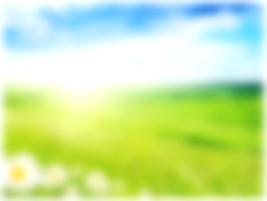 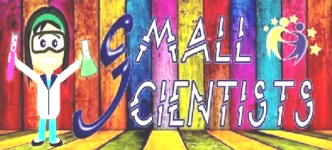 LATVIA, LIEPAJA city
1st experimentPLANT UPGROWTH IN LIGHT AND DARK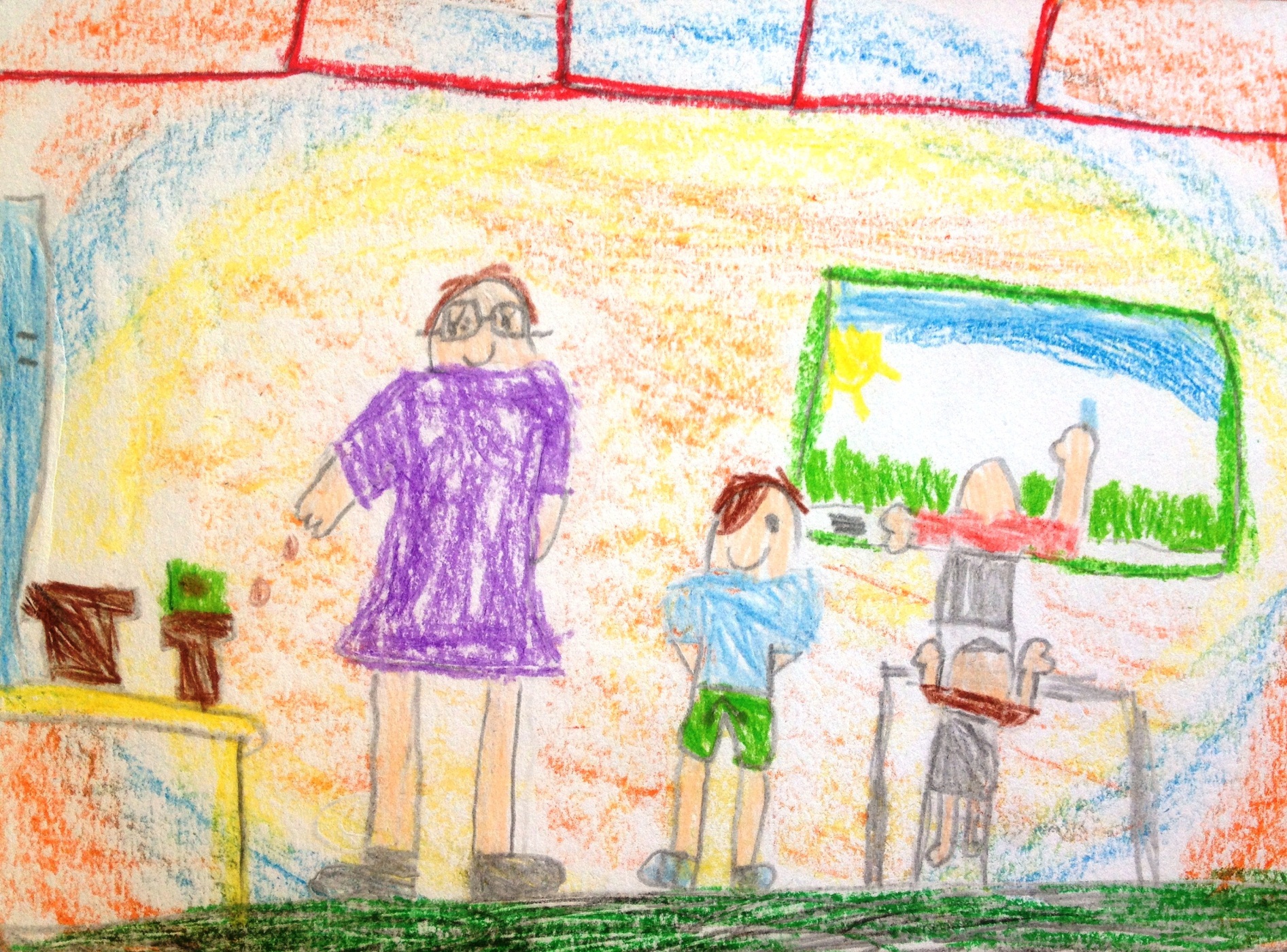 